Oil Drop Hide and SeekStudent Handout Data SheetOil Company Name:_______________________________________________Graph Your Search Results  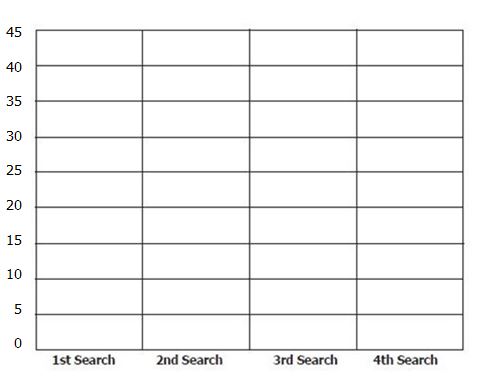 Activity Questions:Look at your graph. Did you find the most oil in the 1st, 2nd, 3rd or 4th search?What is the difference between the number of oil drops you found in your tallest graph and your shortest graph? Why do you think it became increasingly harder to find oil drops? 1st Search______________2nd Search______________3rd Search______________4th Search______________